ใบสมัครเข้ารับการฝึกอบรมโครงการ “สร้างนักวิจัยรุ่นใหม่” (ลูกไก่)สำนักงานคณะกรรมการวิจัยแห่งชาติ (วช.) 
ร่วมกับ มหาวิทยาลัยราชภัฏศรีสะเกษ รุ่นที่ ๗วันที่ ๒๕ – ๒๙ มีนาคม ๒๕๖๒ เวลา ๐๘.๐๐ – ๑๙.๐๐ น.ณ ห้องสุขวิช รังสิตพล (ชั้น ๓) ศรีพฤทธาลัยราชภัฏสัมมนาคาร มหาวิทยาลัยราชภัฏศรีสะเกษรายละเอียดการสมัครเข้ารับการฝึกอบรมใบสมัครมีทั้งหมด ๕ หน้า ประกอบด้วยแบบฟอร์มกรอกข้อมูลผู้สมัคร (หน้า ๑/๕ – ๔/๕)หนังสือรับรองการเข้ารับการฝึกอบรม (หน้า ๕/๕)หลักฐานประกอบการสมัครใบสมัครที่ผู้สมัครกรอกข้อมูลครบถ้วนชัดเจนรูปถ่ายสี สำหรับติดใบสมัครขนาดไม่เกิน ๒ นิ้ว จำนวน ๑ รูป ถ่ายไว้ไม่เกิน ๑ ปีคุณสมบัติ และการพิจารณาผู้เข้ารับการฝึกอบรม 	๑. วุฒิการศึกษา		ปริญญาตรี ขึ้นไปหรือเทียบเท่า๒. อายุ				ไม่เกิน ๕๐ ปี ณ ปีที่สมัคร๓. สัญชาติ			ไทย๔. ประสบการณ์การทำงาน	ปฏิบัติงานในหน่วยงานภาครัฐ หรือเอกชน หรือหน่วยงานท้องถิ่น๕. ประสบการณ์ด้านการวิจัย 	มีประสบการณ์ด้านการวิจัย ไม่เกิน ๒ ปีไม่เคยเป็นหัวหน้าโครงการวิจัย๖. คุณสมบัติเฉพาะด้าน		๖.๑ กรณีเป็นอาจารย์จากสถาบันอุดมศึกษา ต้องไม่มีตำแหน่งทางวิชาการ ระดับผู้ช่วยศาสตราจารย์ หรือสูงกว่า ๖.๒ กรณีเป็นบุคลากรภาครัฐ/สถาบันการศึกษา ต้องไม่มีตำแหน่งระดับชำนาญการพิเศษหรือเทียบเท่า หรือสูงกว่า๖.๓ กรณีอื่นๆ ที่ไม่กำหนด ให้ขึ้นอยู่กับดุลพินิจคณะทำงานฯ      ของ วช. พิจารณาเป็นรายกรณี๗. ต้องไม่เป็นนิสิตหรือนักศึกษาที่กำลังศึกษาในระดับปริญญาโทหรือเอก ในมหาวิทยาลัยที่ดำเนินการจัด๘. การพิจารณา	หน่วยงานเครือข่ายรับสมัครและพิจารณาคัดเลือกผู้เข้ารับการฝึกอบรม    และประกาศรายชื่อผู้เข้ารับการฝึกอบรมข้อมูลทั่วไปชื่อ                                                                นามสกุล                                             .ชื่อ และนามสกุล ภาษาอังกฤษ (ตัวพิมพ์ใหญ่)NAME                                       SURNAME                                           .ที่อยู่ปัจจุบันเลขที่                    หมู่ที่            ซอย                                                       .ถนน                                                  แขวง/ตำบล                                                          .เขต/อำเภอ                            จังหวัด                                      รหัสไปรษณีย์                         .โทรศัพท์                                                   มือถือ                                                           .โทรสาร                                                E-mail                                                              .วันเดือนปีเกิด                                               อายุ                                                           .ข้อมูลด้านการศึกษาข้อมูลด้านการทำงานตำแหน่งทางวิชาการ                                                                                                       .ตำแหน่งในหน่วยงาน                                                                                                       .สังกัด: ฝ่าย/กอง/สำนัก                                                                                                    .หน่วยงาน/องค์กร/กระทรวง                                                                                               .ที่อยู่ที่ทำงานเลขที่                  หมู่ที่          ซอย                                    ถนน                                         .แขวง/ตำบล                                          เขต/อำเภอ                                                          .จังหวัด                                               รหัสไปรษณีย์                                                         .โทรศัพท์                                              โทรสาร                                                              .ลักษณะความรับผิดชอบของผู้สมัคร                                                                                                                               .                                                                                                                              .                                                                                                                              .ข้อมูลด้านประสบการณ์ประสบการณ์การทำงานในหน่วยงาน                                          ปี ประสบการณ์ทำงานด้านพัฒนาหรือวิจัย                                       ปีประสบการณ์ในการเป็นหัวหน้าโครงการวิจัย จำนวน                          โครงการ                                                                                                                              .                                                                                                                              .                                                                                                                              .                                                                                                                              .                                                                                                                              .                                                                                                                              .                                                                                                                              .                                                                                                                              .                                                                                                                              .โปรดเลือกความสนใจ ๓ ลำดับ ตามแผนงานเสริมสร้างศักยภาพและพัฒนานักวิจัยรุ่นใหม่          ตามทิศทางยุทธศาสตร์การวิจัยและนวัตกรรม ประเภทนักวิจัยรุ่นใหม่ (แม่ไก่-ลูกไก่) ประจำปี ๒๕๖๒ 
เพื่อใช้ประกอบการจัดกลุ่มในการทำกิจกรรมภาคปฏิบัติ 
เมื่อได้รับการคัดเลือกให้เข้ารับการฝึกอบรม*ระบุหมาย ๑ ๒ และ ๓ ในประเด็นที่ท่านสนใจ วิธีการจัดกลุ่ม ผู้จัดจะจัดกลุ่มจำนวนไม่เกิน ๖ กลุ่ม โดยพิจารณาจากลำดับความสนใจของผู้มีสิทธิ์เข้าอบรม โดยเรียงจากลำดับที่ ๑ ก่อน และให้มีการกระจายหน่วยงาน หากกลุ่มที่ท่านเลือกเต็ม/หรือมีผู้เลือกน้อย      จะพิจารณาความสนใจในลำดับที่ ๒ และ ๓ ต่อไปตัวอย่างเพื่อประโยชน์ในการปฏิบัติตามพระราชบัญญัติข้อมูลข่าวสารของทางราชการ พ.ศ.๒๕๔๐ ข้าพเจ้า    แจ้งความประสงค์ไว้ ณ ที่นี้ว่า เอกสารข้อมูลที่ข้าพเจ้าระบุไว้ในใบสมัครนี้เป็นข้อมูลส่วนบุคคลของข้าพเจ้า อันเป็นการบ่งชี้ตัวของข้าพเจ้าที่อยู่ในครอบครองของผู้จัด นั้นในกรณีที่มีผู้อื่นมาขอตรวจสอบ หรือขอคัดสำเนาเอกสารดังกล่าว ข้าพเจ้า ยินยอม		 ไม่ยินยอมหนังสือรับรองการเข้ารับการฝึกอบรมโครงการ “สร้างนักวิจัยรุ่นใหม่” (ลูกไก่) รุ่นที่ ๗วันที่ ๒๕ – ๒๙ มีนาคม ๒๕๖๒ เวลา ๐๘.๐๐ – ๑๙.๐๐ น.ณ มหาวิทยาลัยราชภัฏศรีสะเกษ	ข้าพเจ้า                                                                                                                  .ตำแหน่ง                                              หน่วยงาน                                                              .ผู้บังคับบัญชาของ                                                                                      ผู้สมัครเข้ารับการฝึกอบรมโครงการ “สร้างนักวิจัยรุ่นใหม่” (ลูกไก่)ข้าพเจ้าขอรับรองต่อมหาวิทยาลัยราชภัฏศรีสะเกษ ที่ทำหน้าที่พิจารณาคัดเลือก ว่าหากผู้สมัคร   ได้รับการคัดเลือกเข้ารับการฝึกอบรม ในโครงการ “สร้างนักวิจัยรุ่นใหม่” (ลูกไก่) หน่วยงานต้นสังกัดยินยอม     และสนับสนุนให้ผู้สมัครข้างต้นเข้ารับการฝึกอบรมในระหว่างวันที่ ๒๕ – ๒๙ มีนาคม ๒๕๖๒                 เวลา ๐๘.๐๐ – ๑๙.๐๐ น. ณ ห้องสุขวิช รังสิตพล (ชั้น ๓) ศรีพฤทธาลัยราชภัฏสัมมนาคาร มหาวิทยาลัยราชภัฏ         ศรีสะเกษ โดยไม่ถือเป็นวันลา หรือขาดการปฏิบัติงาน สำหรับข้าราชการ พนักงาน และบุคลากรของรัฐ        มีสิทธิ์เบิกค่าใช้จ่ายต่างๆ ได้จากหน่วยงานต้นสังกัด ตามระเบียบกระทรวงการคลังหมายเหตุ	๑. ผู้รับรองต้องเป็นผู้มีอำนาจอนุมัติให้ผู้สมัครเข้ารับการฝึกอบรมได้ตลอดหลักสูตร
		๒. หากผู้มีสิทธิ์เข้ารับการฝึกอบรมไม่สามารถเข้ารับรับการฝึกอบรมได้ครบตามที่หลักสูตรกำหนด โดยไม่แจ้งเหตุจำเป็นสุดวิสัยอย่างเป็นทางการต่อผู้จัดฝึกอบรม ขอสงวนสิทธิ์ในการพิจารณาเข้ารับการฝึกอบรมครั้งต่อไป และจะมีหนังสือแจ้งรายงานต่อผู้มีอำนาจอนุมัติต่อไปโปรดส่งข้อมูลใบสมัครนี้ให้ทางที่อยู่ : 	กลุ่มงานวิจัยและพัฒนา มหาวิทยาลัยราชภัฏศรีสะเกษ ๓๑๙ ถ.ไทยพันทา 	ต.โพธิ์ อ.เมือง จ.ศรีสะเกษ ๓๓๐๐๐ผู้ประสานงาน : นางสาวจันจิรา ชาติมนตรี		โทร. ๐๔๕-๖๔๓-๖๐๐ ต่อ ๙๔๑๒	มือถือ ๐๙-๑๐๑๓-๒๓๑๐	โทรสาร. ๐๔๕-๖๔๓-๖๐๗  	E-mail : j.jaikaew@sskru.ac.th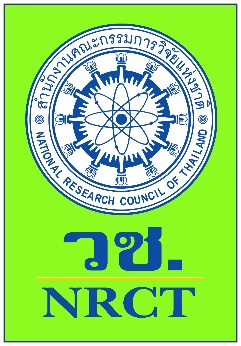 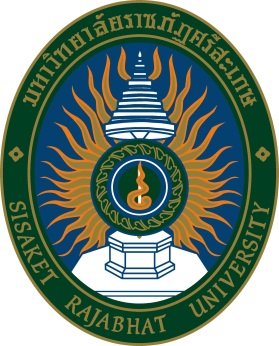 ระดับการศึกษาวุฒิที่ได้รับสถาบันการศึกษาปี พ.ศ.ปริญญาตรีปริญญาโทปริญญาเอกอื่นๆ (โปรดระบุ)............................๑. การเพิ่มมูลค่าผลิตผลทางด้านการเกษตร๒. การบริหารจัดการทรัพยากรน้ำ และสิ่งแวดล้อม๓. การศึกษา มนุษยศาสตร์ และประชาคมอาเซียน๔. การขนส่งระบบรางและระบบโลจิสติกส์๕. การแพทย์ และสาธารณสุข๖. สมุนไพรไทย อาหารเสริมและสปา๗. อาหารเพื่อเพิ่มคุณค่าและความปลอดภัยสำหรับผู้บริโภค และการค้า๘. การบริหารจัดการการท่องเที่ยว๙. วิสาหกิจชุมชน และวิสาหกิจขนาดกลางและขนาดย่อม (SME)๑๐. พลาสติกชีวภาพ๓๑. การเพิ่มมูลค่าผลิตผลทางด้านการเกษตร๒. การบริหารจัดการทรัพยากรน้ำ และสิ่งแวดล้อม๓. การศึกษา มนุษยศาสตร์ และประชาคมอาเซียน๔. การขนส่งระบบรางและระบบโลจิสติกส์๑๕. การแพทย์ และสาธารณสุข๖. สมุนไพรไทย อาหารเสริมและสปา๗. อาหารเพื่อเพิ่มคุณค่าและความปลอดภัยสำหรับผู้บริโภค และการค้า๒๘. การบริหารจัดการการท่องเที่ยว๙. วิสาหกิจชุมชน และวิสาหกิจขนาดกลางและขนาดย่อม (SME)๑๐. พลาสติกชีวภาพ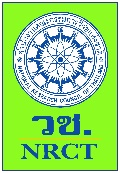 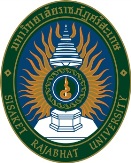 